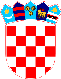 REPUBLIKA HRVATSKAVUKOVARSKO-SRIJEMSKA ŽUPANIJAOPĆINA TOVARNIK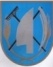  OPĆINSKO VIJEĆEKLASA: 021-05/15-03/58URBROJ: 2188/12-04-15-1Tovarnik, 22.12.2015.Temeljem čl. 31. Statuta Općine Tovarnik (Službeni vjesnik Vukovarsko-srijemske županije br. 4/13, 14/13) i čl. 17., stavka 1. alineje 1. Zakona o sustavu civilne zaštite (NN br. 82/15), Općinsko vijeće Općine Tovarnik, na svojoj 17. sjednici održanoj dana  22. 12. 2015. godine, donosiANALIZU STANJA SUSTAVA CIVILNE ZAŠTITE NA PODRUČJU OPĆINE TOVARNIK U 2015. 	1. UVODSustav civilne zaštite je oblik pripremanja i sudjelovanja sudionika civilne zaštite u reagiranju na katastrofe i velike nesreće, te ustrojavanja, pripremanja i sudjelovanja operativnih snaga civilne zaštite u prevenciji, reagiranju na katastrofe i otklanjanju mogućih uzroka i posljedica katastrofa.Jedinice lokalne i područne (regionalne) samouprave, u okviru svojih prava i obveza utvrđenim Ustavom i Zakonom o sustavu civilne zaštite, uređuju, planiraju, organiziraju, financiraju i provode zaštitu i spašavanje.Člankom 17. Zakona o sustavu civilne zaštite (NN br. 82/15 ) definirano je da predstavnička tijela jedinice lokalne i područne (regionalne) samouprave najmanje jednom godišnje, ili pri donošenju proračuna, razmatraju i analiziraju stanje sustava civilne zaštite, donose smjernice za organizaciju i razvoj istog na svom području, utvrđuju izvore i način financiranja, te obavljaju i druge poslove civilne zaštite utvrđene zakonom.2. STANJE PO VAŽNIJIM SASTAVNICAMA  SUSTAVA CIVILNE ZAŠTITE	2.1 STOŽER CIVILNE ZAŠTITEStožer civilne zaštite je održao jednu sjednicu  i to 25. kolovoza 2015. godineNa sjednici se raspravljalo o Izvješću o provedenim mjerama za vrijeme žetve i vršidbe u 2015. godini, te su obavljene pripremne radnje u svezi predstojeće zimske sezone 2015/2016.Također, raspravljalo se o problemu mogućeg dolaska velikog broja izbjeglica i migranata na naše područje.Izvršeno je preimenovanje Stožera zaštite i spašavanja u Stožer civilne zaštite dana 18.11.2015. godine (KLASA:810-01/15-01/10, URBROJ:2188/12-03/01-15-1 ).2.2 POSTROJBA CIVILNE ZAŠTITEUstroj i broj pripadnika organiziranih snaga civilne zaštite Općine Tovarnik određen je temeljem Procjene ugroženosti stanovništva, materijalnih i kulturnih dobara i okoliša od prirodnih i tehničko-tehnoloških katastrofa i velikih nesreća i Pravilnika o ustroju, popuni i opremanju postrojbi CZ i postrojbi za uzbunjivanje (NN br. 111/07).	 Navedenim dokumentima, za područje Općine Tovarnik, ustrojen je tim CZ opće namjene koji broji 42 obveznika i u kojemu je bilo nekoliko izmjena tijekom 2014. godine. 28.03.2015. godine održano je, u suradnji s Državom upravom za zaštitu i spašavanje, Područni ured Vukovar, osposobljavanje tima CZ opće namjene iz područja obrane od poplave i to:- punjenje vreća s pijeskom- postavljanje zečjih nasipa- izgradnja protutlačnih zdenaca- način branjenja pojedinačnih stambenih objekata zečjim nasipom	Održan je jedan sastanak u rujnu 2015. godine s članovima tima CZ i udrugama od značaja za sustav CZ, a u vezi s organizacijom dežurstava i djelovanja za vrijeme izbjegličke krize.Temeljem zapovijedi o mobilizaciji Državne uprave za zaštitu i spašavanje, za vrijeme izbjegličke krize na dežurstvima je bilo angažirano ukupno 34 člana tima CZ, u ukupnom trajanju od 14 dana.2.3. PREVENTIVA I PLANOVI CIVILNE ZAŠTITEDana 26. veljače, zaprimljena je od strane braniteljske zadruge „Aktivan život“ Procjena ugroženosti stanovništva, materijalnih i kulturnih dobara i okoliša od prirodnih tehničko-tehnoloških katastrofa i velekih nesreća. Usvojena je dana 10.03.2015. godine ( KLASA:021-05/15-03/07, URBROJ:2188/12-04-15-1 ). Dana 16. studenog završen je Plan zaštite i spašavanja i Plan civilne zaštite, a za iste je načelnica donijela Odluku o usvajanju dana 23.11.2015. godine  ( KLASA:810-01/15-01/8, URBROJ:2188/12-03/02-15-2 ).Za angažiranje pokretnina odnosno materijalno tehničkih sredstava pravnih osoba u slučaju katastrofa i velikih nesreća, općina Tovarnik, odnosno Stožer zaštite i spašavanja, koristio je teklićku službu. Pripadnici teklićke službe su upoznati sa svojim zadacima i u svakom trenutku mogu izvršiti zadatak koji se stavlja pred njih.Općinska uprava je,  u sklopu redovnih aktivnosti, izvješćivale i upoznavale građane sa aktivnostima vezanim za zaštitu i spašavanje (zaštita od požara u tijeku žetve strnih usjeva, obrana od poplave, turistička sezona i zimska služba).Građani su također upoznati o uvođenju i značaju jedinstvenog broja 112, a vlasnici i korisnici objekata u kojima se okuplja veći broj ljudi o postavljanju na vidljivom mjestu na svojim objektima obavijesti o novim znakovima za uzbunjivanje.Upoznavanje građana provođeno je putem sredstava javnog informiranja. 2.4. SKLONIŠTAOpćina Tovarnik je zakonsku obvezu, da na svom području osigura uvjete za sklanjanje ljudi, materijalnih, kulturnih  i drugih dobara,  ispunila na način da je osigurala lokacije za tu namjenu (prostori za sklanjanje – u prilogu).  S ciljem stvaranja uvjeta za sklanjanje ljudi i materijalnih dobara u slučaju prirodnih, tehničko-tehnoloških katastrofa i velikih nesreća poduzete su  aktivnosti i izdvojena financijska sredstva iz Proračuna za tu namjenu.        3.  VATROGASTVODobrovoljno vatrogasno društvo Tovarnik ima 35 članova, od toga 24 operativnih članova.Vatrogasna postrojba dobrovoljnog vatrogasnog društva Tovarnik raspolaže s dva vatrogasna vozila, koja su tehnički ispravna, registrirana i opremljena potrebnom opremom.DVD Tovarnik je imao ove godine 25 vatrogasnih intervencija koje je vrlo uspješno odradilo bez pomoći Javnih vatrogasnih postrojbi na području naselja Tovarnik i Ilača.Od 25 navedenih intervencija, 5 je bilo protupožarnih, 7 zalijevanja mladih sadnica,  2 pražnjenja vodovodne mreže na krajnjim hidrantima, 11 intervencija za vrijeme izbjegličke krize.Na svaku intervenciju izlazi između 5 i 14 vatrogasaca.Posebno je važno za naglasiti sudjelovanje DVD-a Tovarnik u akcijama za vrijeme izbjegličke krize kada su pripadnici DVD-a radili na montaži šatora za izbjeglice, te pranju i čišćenju kolodvora u Tovarniku.Također, DVD je sudjelovao na festivalu voćnih rakija, likera i bundeva, a uspješno je odrađeno i dežurstvo za vrijeme žetve.Održane su dvije vatrogasne vježbe uz nazočnost i nadzor stručnih osoba iz Javne vatrogasne postrojbe grada Vukovara, a temeljem Pravilnika o programu i načinu provedbe teorijske nastave i praktičnih vježbi u vatrogasnim postrojbama ( NN 89/2001 ).Općinsko vijeće Općine Tovarnik svojim proračunom za 2015. godinu za rad DVD-a Tovarnik osiguralo je sredstva u iznosu od 120.000,00 kuna.Općina Tovarnik je osigurala sredstva za provedbu Plana motrenja, čuvanja i ophodnje građevina i površina otvorenog prostora za koje prijeti povećana opasnost od nastajanja i širenja požara.4. UDRUGE OD ZNAČAJA ZA SUSTAV CIVILNE ZAŠTITEU 2015. godini Stožer civilne zaštite Općine Tovarnik je u izravnim kontaktima s udrugama građana od značaja za civilnu zaštitu („Vinko Paulski“ – humanitarna udruga, „Vepar“ Tovarnik – lovačka udruga, „Zec“ Ilača- lovačka udruga i „Optimus“ Tovarnik – udruga mladih), sukladno podnesenim i prihvaćenim razvojnim projektima te podacima koje se odnose na daljnje materijalno tehničko i kadrovsko jačanje udruge,  u dijelu od značaja za sustav zaštite i spašavanja, utvrdio  aktivnosti, a Općina iste financirala iz Proračuna Općine Tovarnik u 2015. godini. Osim toga, tijekom 2015. godine sufinancirane su djelatnosti udruga u dijelu koji je namijenjen jačanju sposobnosti za zaštitu i spašavanje na području nadležnosti Općine Tovarnik.5.  SLUŽBE I PRAVNE OSOBE KOJE SE CIVILNOM ZAŠTITOM BAVE U OKVIRU REDOVNE DJELATNOSTISlužbe i pravne osobe koje se civilnom zaštitom bave u okviru redovne djelatnosti predstavljaju okosnicu sustava civilne zaštite na području Općine. Službe i pravne osobe koje imaju zadaće u sustavu civilnezaštite, a osobito one u vlasništvu Općine uključivale su se tijekom 2015. godine u sustav zaštite i spašavanja kroz redovnu djelatnost, posebno u slučajevima angažiranja prema Planu djelovanja civilne zaštite:Agro – Tovarnik, poljoprivredno poduzećePZ Ilača„Kožul“ Tovarnik, građevinski obrt„Filić“ Ilača, prijevoznički obrt„Bruner“ Ilača, trgovački obrtPekarna „Tovarnik“„Izlazeće sunce“ Tovarnik, ugostiteljski obrt„Noturno“ Tovarnik, ugostiteljski obrt6. ZAKLJUČAKTemeljem ove Analize stanja sustava civilne zaštite na području Općine Tovarnik može se zaključiti da je isto  zadovoljavajuće u okolnostima u kojima se nalazimo i s obzirom na mogućnosti Općine Tovarnik. Ipak, uvijek treba težiti k tome da sustav civilne zaštite svake godine bude što bolji.Potrebno je učiniti dodatne napore kako bi se DVD Ilača ponovno stavio u funkciju, ili za početak, da se njegovi bivši članovi priključe DVD-u Tovarnik, a sve u cilju što bolje, kvalitetnije i efikasnije zaštite od požara.Smjernicama za razvoj i organizaciju sustava civilne zaštite Općine Tovarnik, za naredno razdoblje 2016.-2019., utvrdit će se potrebne aktivnosti, pravci djelovanja i financijska sredstva kojima je cilj što kvalitetniji razvoj istog.							      PREDSJEDIK OPĆINSKOG VIJEĆA								              Marinko Beljo